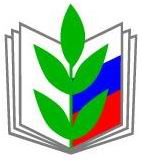                       Общероссийский Профсоюз образования          Орловская областная организация Профсоюза работников                           народного образования и науки РФСОЦИАЛЬНЫЙ ПАСПОРТпервичной профсоюзной организации муниципального бюджетного общеобразовательного учреждения «Ахтырская основная  общеобразовательная школа» Колпнянского района Орловской области2018 годСОЦИАЛЬНЫЙ  ПАСПОРТпервичной профсоюзной организацииМБОУ «Ахтырская основная общеобразовательная школа»на   01. 01. 2018 годаПредседатель ППО:                     /Н.А.Рыжих/1.Полное наименование первичной профсоюзной организацииПервичная профсоюзная организацияМБОУ «Ахтырская основная общеобразовательная школа»2.Год создания1963 г.3.Всего работающих в учреждении образования (без совместителей)17 человек4.Общее количество работающих членов Профсоюза 12 человек5.Охват профсоюзным членством составляет70 %6.Неработающих пенсионеров, состоящих на профсоюзном учете в первичной профсоюзной организации и уплачивающих профвзносы-7.Всего руководителей1 человекиз них:-  работающих пенсионеров (по возрасту)- членов Профсоюза-18.Административно-управленческий аппарат-из них:-  работающих пенсионеров (по возрасту)- членов Профсоюза--9.Педагогических работников9 человекиз них:-  работающих пенсионеров (по возрасту) - членов Профсоюза-610.Учебно-вспомогательный, обслуживающий персонал8 человекиз них:-  работающих пенсионеров (по возрасту) - членов Профсоюза2611.Число женщин, работающих в образовательном учреждении- из них работающих пенсионеров (по возрасту)10 человек112.Количество молодых специалистов до 35 лет-13.Педагогические работники по уровню образования:13.высшее5 человек13.среднее специальное1 человек13.обучаются заочно- 14.Стаж работы педагогических работников:молодые специалисты, работающие первый год-до 3-х лет работы-от 10 до 20 лет работы 1 человексвыше 20 лет работы 11 человек15.Результаты аттестации педагогов. Имеют:высшую квалификационную категорию-первую квалификационную категорию6 человексоответствие занимаемой должности-работают без квалификации-16.Число педагогических работников, имеющих отраслевые и профсоюзные награды:Из них:-Звание «Заслуженный учитель РФ»--Почетная грамота Министерства образования и науки РФ--Профсоюзные награды областного/федерального уровня1-Звание «Ветеран труда»-17.Учебная нагрузка педработников. Имеют:менее ставки-ставку4полторы и более ставок218.Количество работников, получающих заработную плату на уровне МРОТ6 человек19.Количество работников, получающих досрочную трудовую пенсию в связи с педагогической деятельностью4 человека20.Педагогические работники, воспользовавшиеся правом на получение длительного отпуска сроком до одного года - 21. Семейное положение работников и состав семьи:замужем/женат11 человекне замужем/холост1многодетная  семья (3 и более детей)-неполная семья (один из родителей воспитывает детей самостоятельно)-количество семей, где два и более членов семьи работают в отрасли «Образование» -22.Имеют детей:до 3 лет-от 3 до 7 лет-от 7 до 14 лет3 человекашкольники3 человекастуденты1 человекдети-инвалиды-23.Условия проживания работников. Проживают:в собственном жилье12 человекв служебном жилье-в арендованном жилье-состоят на учете для улучшения жилищных условий-24.Возраст работников образовательного учреждения:до 20 лет / из них педагоги-от 20 до 30 лет / из них педагоги-от 30 до 50 лет / из них педагоги8 человек / 5 педагоговот 50 до 55 лет / из них педагоги3 человека / 1 педагогаот 55 до 60 лет / из них педагоги1 человек / -25.Педагоги, воспользовавшиеся мерой соцподдержки по сохранению повышающего  коэффициента квалификации после выхода из отпуска по беременности и отпуска по уходу за ребенком-26.Количество педагогов, фактически пользуются мерой соцподдержки на получение компенсации расходов на оплату жилого помещения, отопления и освещения, работающих и  проживающих в сельской местности6 человек27.Количество молодых специалистов, получивших с 2002 года единовременную выплату в размере 2000 рублей из средств областной организации Профсоюза.- из них продолжают работать в учреждении образования -   -   28.Число родителей, членов Профсоюза, получивших  набор школьно-письменных принадлежностей «Подарок первоклассника»2 человека29.Количество работников, членов Профсоюза, прошедших льготное лечение и оздоровление в санаторных учреждениях-30.Количество членов Профсоюза, получивших льготные сим карты  для переговоров по сотовой связи-31.Сколько педработников награждено Почетными грамотами:а)Минобнауки  РФб)ЦС Общероссийского Профсоюза образования--32.Сколько из них обратилось в органы соцобеспечения о присвоении звания  «Ветеран труда»-33.Количественный состав :- профсоюзного комитета- контрольно-ревизионной комиссии5 членов3 члена34.При профсоюзном комитете созданы следующие комиссии:контрольно-ревизионная комиссия35.Участие первичной организации:- во всероссийских конкурсах- в областных конкурсах- в районных (городских) конкурсах-1 (2015 г.)-36.Адрес сайта, на котором размещены информационные материалы профорганизацииahtkolpna.vcoz.ru